附件3：心理测试方法及相关要求为了更好地做好心理测试工作，请考生严格按照要求操作。考生需准备能够接入互联网的电脑或者能够上网的智能手机，并确保可以正常上网。一、心理网上测试考生心理网上测试须使用电脑浏览器（推荐Chrome）打开网址http://202.206.177.96，或者用手机微信扫描二维码进入测试平台。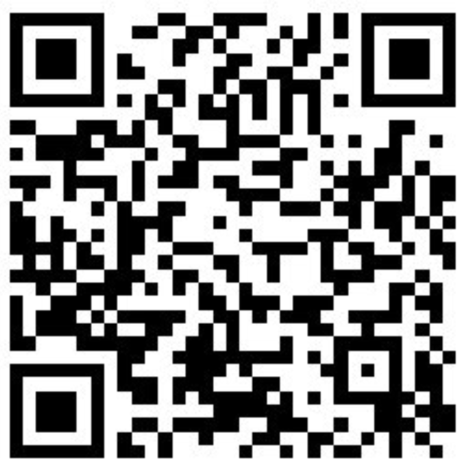 根据要求在规定时间内进入测试平台，登录账户为身份证号码，初始的登录密码为123456。考生进入测试后，认真阅读测试指导语，根据实际情况自主进行答题，完成后会自动提交到后台。考生测试题目显示“无权限”时，表示测试已经完毕，考生可以退出程序离场。如果中途因为网络连接原因断开测试，可以尝试重新登录系统后继续完成后续的测试内容。系统通常会自动记录之前的回答。温馨提示：心理测试题目无对错之分，凭自己的第一印象真实地回答问题，同时要注意测试需要在50分钟内完成，超过时间系统将自动关闭。二、结构式访谈根据网上心理测试结果，部分考生需要接受结构式访谈。接到访谈通知的考生，按规定时间到学校心理健康教育中心接受结构式访谈。